考   生   号: ____________________ 姓    名: ________________________报考本科专业: _____________________身份证号:________________________┈┈┈┈┈┈┈┈┈┈┈┈┈密┈┈┈┈┈┈┈┈┈┈┈┈┈┈┈┈封┈┈┈┈┈┈┈┈┈┈┈┈┈┈┈┈┈线┈┈┈┈┈┈┈┈┈┈┈┈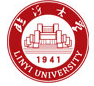 临沂大学物流学院2022年退役大学生士兵专升本综合考查答题纸